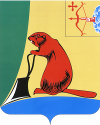 МКУ ФИНАНСОВОЕ УПРАВЛЕНИЕ АДМИНИСТРАЦИИ ТУЖИНСКОГО МУНИЦИПАЛЬНОГО РАЙОНАПРИКАЗ26.12.2016                                                                                                                           №  25пгт.ТужаОб утверждении Порядка составления, утверждения и ведения бюджетных смет для органов местного самоуправления и казенных учреждений Тужинского районаВ соответствии со статьями 158, 161, 162, 221 Бюджетного кодекса Российской Федерации  и Общими требованиями к порядку составления, утверждения и ведения бюджетной сметы казенного учреждения, утвержденными приказом Министерства финансов Российской Федерации от 20 ноября 2007 № 112н (с изменениями, внесенными приказами Министерства финансов Российской Федерации от 30.07. 2010 № 84 н, от 23.09.2013 № 98 н, от 17.12.2015 № 201н) приказываю:Утвердить Порядок составления, утверждения и ведения бюджетных смет для органов местного самоуправления и казенных учреждений Тужинского района, согласно приложению.Приказ вступает в силу с 1 января 2017 года.Контроль за исполнением настоящего приказа возложить на ведущего специалиста по исполнению бюджета Гвоздеву Л.П.Начальник Финансового управления				И.Н. ДокучаеваПРИЛОЖЕНИЕУТВЕРЖДЕНПриказом Финансового управления администрации Тужинского района от 26.12.2016 № 25Порядоксоставления, утверждения и ведения бюджетных смет для органов местного самоуправления и казенных учреждений Тужинского районаОбщие положения1. Порядок составления, утверждения и ведения бюджетной сметы казенными учреждениями Тужинского муниципального района (далее – Порядок) разработан в соответствии со статьями 158, 161, 162, 221 Бюджетного кодекса Российской Федерации и Общими требованиями к порядку составления, утверждения и ведения бюджетной сметы казенного учреждения, утвержденными приказом Минфина России от 20 ноября 2007 № 112 н (в редакции от 17.12.2015 № 201н).Настоящий Порядок устанавливает требования к составлению, утверждению и ведению бюджетной сметы органами местного самоуправления и казенными учреждениями (далее - Учреждение).II.   Порядок составления смет	2. Бюджетная смета (далее – смета) составляется Учреждением в целях установления объема и распределения направлений расходования средств бюджета района на основании доведенных до учреждения в установленном порядке лимитов бюджетных обязательств по расходам бюджета на принятие и (или) исполнение бюджетных обязательств по обеспечению выполнения функций учреждения на период одного финансового года.3. Показатели бюджетной сметы формируются в разрезе кодов бюджетной классификации расходов бюджетов Российской Федерации с детализацией до кодов подгрупп и элементов видов расходов бюджетов, в рублях с точностью до второго десятичного знака.4. Учреждение в течение 10 рабочих дней со дня получения лимитов бюджетных обязательств на текущий финансовый год и плановый период составляют смету по  форме согласно приложению № 1 к настоящему Порядку и представляют ее в Финансовое управление.5. К представленной на утверждение смете прилагаются обоснования (расчеты) плановых сметных показателей, использованных при ее формировании и являющиеся ее неотъемлемой частью, это:утвержденное штатное расписание, тарификационные списки учреждения (при внесении изменений в штатное расписание – обоснования внесения изменений и необходимые расчеты); расчеты объемов финансового обеспечения для осуществления закупок товаров, работ, услуг для обеспечения муниципальных нужд, предусмотренных при формировании планов закупок товаров, работ, услуг для обеспечения муниципальных нужд;расчеты уплаты налогов, сборов и иных платежей.6. В целях формирования сметы Учреждения на очередной финансовый год на этапе составления проекта бюджета района на очередной финансовый год (на очередной финансовый год и плановый период) Учреждение составляет проект сметы на очередной финансовый год по рекомендуемому образцу Приложение № 2 к настоящему Порядку.Формирование проекта бюджетной сметы на очередной финансовый год осуществляется в соответствии с порядком составления, утверждения и ведения сметы, настоящим приказом.Проект бюджетной сметы  составляется в течение 10 дней, с учетом доведения указаний Финансовым управлением на подготовку реестров расходных обязательств и обоснований бюджетных ассигнований на очередной финансовый год.III.  Порядок утверждения бюджетной сметы  	7. Бюджетная смета подписывается уполномоченным лицом (или лицами) и утверждается руководителем Учреждения и согласовывается с начальником Финансового управления. 	Глава района вправе ограничить предоставленное право утверждать бюджетную смету Учреждения руководителем в случае выявления нарушений бюджетного законодательства Российской Федерации, допущенных соответствующим учреждением при исполнении сметы.	Один экземпляр утвержденной бюджетной сметы остается в Учреждении, один направляется в Финансовое управление.IV.  Порядок ведения бюджетной сметы8. Ведением сметы является внесение изменений в смету в случае изменений доведенных Учреждению в установленном порядке соответствующих объёмов лимитов бюджетных обязательств.Учреждение в течение 5 рабочих дней со дня получения соответствующих изменений в лимиты бюджетных обязательств составляет изменения в бюджетную смету согласно Приложению № 3 к настоящему Порядку.Одновременно с предлагаемыми изменениями в бюджетную смету предоставляются расчеты и обоснования вносимых изменений по изменяемым кодам элементов (подгрупп и элементов) видов расходов, а также дополнительно по кодам направления расходов с указанием причин образования экономии бюджетных ассигнований и письменными обязательствами о недопущении кредиторской задолженности по уменьшаемым расходам.Внесение изменений в смету осуществляется путем утверждения изменений показателей  - сумм увеличения, отражающихся со знаком «плюс», и (или) уменьшения объёмов сметных назначений, отражающихся со знаком «минус»:-  изменяющих объёмы сметных назначений в случае изменения доведенного Учреждению в установленном порядке объёма лимитов бюджетных обязательств;-  изменяющих распределение сметных назначений по кодам классификации расходов бюджетов бюджетной классификации Российской Федерации, требующих изменения показателей бюджетной росписи главного распорядителя средств бюджета и лимитов бюджетных обязательств;-  изменяющих распределение сметных назначений, не требующих изменения показателей бюджетной росписи главного распорядителя средств бюджета и утвержденного объёма лимитов бюджетных обязательств;- изменяющих распределение сметных назначений по дополнительным кодам аналитических показателей, установленным п. 3 Порядка, не требующих изменения показателей бюджетной росписи главного распорядителя средств бюджета района и утвержденного объема лимитов бюджетных обязательств.9. Внесение изменений в смету, требующее изменения показателей бюджетной росписи и лимитов бюджетных обязательств главного распорядителя средств бюджета, утверждается после внесения в установленном порядке изменений в бюджетную роспись главного распорядителя средств бюджета и  лимиты  бюджетных обязательств.10. Изменения, внесенные в бюджетную смету, утверждаются в том же порядке, в котором была утверждена сама смета (п.7 Порядка).11. Один экземпляр утвержденной изменений бюджетной сметы остается в Учреждении, один направляется в Финансовое управление._____________________